La dignidad y los derechos humanos: JOHN Q John Q y su mujer están en el hospital, les acaban de comunicar que deben hacer un trasplante urgente de corazón a su hijo. En el hospital han consultado el seguro médico que tiene John por su trabajo, pero no parece cubrir una operación de este tipo. Desesperado, John acude a todas las instituciones que existen para intentar conseguir el dinero. Pero el tiempo corre, y si no consigue la cantidad, no podrán incluir a su hijo en la lista de trasplantes.¿Qué situación de toda esta secuencia te ha parecido más injusta? ¿Por qué?¿Por qué le han reducido las condiciones del seguro médico a John? ¿Es una situación justa?¿Por qué crees que las personas que están fuera del hospital apoyan lo que está haciendo John? ¿Qué sentimiento les mueve a ello?La película plantea un problema ético complicado. John se encuentra desesperado por la situación de su hijo, pero secuestra a varias personas en el hospital para forzar la situación y que incluyan a su hijo en la lista.¿Es lícito utilizar este tipo de medidas para conseguir poner límite a una situación injusta Expón tres motivos por los que pueda ser justo desobedecer una norma.¿Qué habrías hecho tú en una situación así?Completa la siguiente tabla sobre cómo debe garantizarse el derecho a la asistencia sanitaria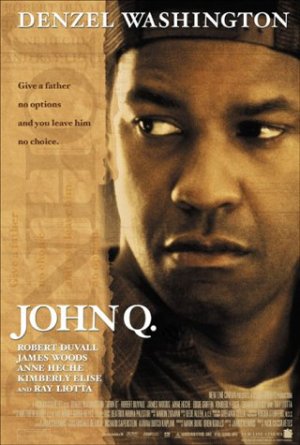 Dirección: Nick Cassavetes. Producción: Mark Burg y Oren Koules.País: EE UU. Año: 2002. Duración: 118 min.Reparto: Denzel Washington (John Q. Archibald)Kimberly Elise (Denise)Daniel E. Smith (Michael)Robert Duvall (Grimes)James Woods (Dr. Turner)Ray Liotta (Jefe de Policía Monro).Guión: James Kearns. Música: Aarom Zigman. Fotografía: Rogier Stoffers. Distribución: Aurum Producciones.El acceso a la sanidad debe pagarlo cada personaEl acceso a la sanidad debe pagarlo cada personaArgumentos a favorArgumentos en contraEl acceso a la sanidad debe ser gratuito y sin restriccionesEl acceso a la sanidad debe ser gratuito y sin restriccionesArgumentos a favorArgumentos en contra